Md. Mehedi Hassan	
Mobile: 01714130720 
mehedi.arch@gmail.com 

Career Summary
-Enthusiastic professional with 09 years of experience in Civil & Architectural field. Worked on various diversified domain projects.
-Operated ranging from medium to large scale Green Factory, residential, commercial & five - three star  hotel  building. 
-Managed critical and challenging projects from design stage to implementation stage.
-Ensured that the project should be implemented as per specification and complete in stipulated time with quality.
-Expertise in latest engineering tools and techniques.
- Ability to work in high pressure environments and also a good team player.

Key Skills
-Expertise in AutoCAD & 3D max
-Effectively work with Microsoft office tools. 
-Efficient management and organizational abilities 
-Ability to work in complex environments.
-Excellent Ability to handle variety of tasks and shift priorities simultaneously.

Personality Traits
-Excellent communication and interpersonal skills. 
- Ability to work under pressure.
-Strong in reconciling problems and resolve conflict.
-Ability to work independently and in a team environment.

Professional Experience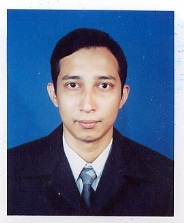 DEKKO Group 
Assistant Manager, Operation 
November 2015 to PresentJob Responsibilities:Assistant Project manager assign for DEKKO Garments Ltd.  (LEED Project, Mawna, Gazipur).Prepare Interior & Exterior rendering, Brochure design, Graphics design.Site supervision other garments & Washing factories.Delivering assigned tasks on time.Analyze, implement and review the Civil drawing & Architectural design.Prepare reports and specifications.Communicate with clients, sub-consultants & contractors.Prepare Requisition’s by Oracle ERPRegularly checking bill’sBorak Real Estate (Pvt.) Ltd 
Asst. Engineer
September 2014 to October 2015Job Responsibilities:Prepare RAJUK , DTCA, Special Permit, Environment, Fire drawing etc.Working Drawing high rise Commercial (30 storied),  Five Star Hotel (32 storied), Residential building etc.Prepare Interior & Exterior rendering, Brochure design, and Graphics design.Brick layout & slab layout check regularly.Site supervision regularly.Delivering assigned tasks on time.Analyze, implement and review the civil & architectural design and drawings.Prepare reports and specifications.Sheltech (pvt) ltd 
Assistant Architect
March 2011 to August 2014Job Responsibilities:Prepare RAJUK , DTCA, Special Permit, Environment etc.Prepare working & detail drawings.3d  rendering  Interior & Exterior .Brochure & landscape design.Slab layout & brick layout check regularly.Supervising building works and services contracts.Deep Red Studios Ltd 
Associate Artist
November 2006 to  March 20011Job ResponsibilitiesPrepare architectural environment for 3d computer games.Prepare 3D Modeling , Texturing & Rendering.Prepare AnimationDominage Developments & Holdings Ltd 
Assistant Architect
February 2005 to October 2006Job ResponsibilitiesPrepare RAJUK drawing.Prepare working & detail drawings.3d  rendering  Interior & Exterior .Brochure design.Slab layout & brick layout check regularly.Supervising building works.Computer skillsMS Office, Oracle ERP, 3D Studio Max, Photoshop, Auto Cad, Corel draw, VRay, Illustrator, Lumion, MS ProjectAchievements
-Active Member of  Institute of Diploma Engineers Bangladesh (IDEB).
-Estudent member of American Concrete institution (ACI).
-Sustainable Development and green building opportunity in Bangladesh (Day long training program)
Academic Qualification-BSc in Civil Engineering from Stamford University Bangladesh 2014 (2.78/4.0)
-Diploma in Architecture from Ahsanullah University of Science & Technology in 2005.  (3.28/4.0)-SSC from Nakhal Para Hossain Ali High School in 1998 (2nd Division)
Personal Details
Date of Birth		: 10th November 1982
Languages known	: Bangla and EnglishReligion		: IslamNationality		: Bangladeshi Blood Group		: B+ (Positive)Marital status		: UnmarriedPresent Address	: 506/4 (2nd floor) West Nakhal Para, Tejgaon, Dhaka-1215, Bangladesh.Permanent  Address	: Aziz Molisa Bari, Vill: Jagotpur, PO & PS : Daganbhuiyan, Dist: Feni